无损检测教学大纲【Non-Destructive Testing Methods】Basic InformationCourse NumberCredit：【4】Applicable Subject：【Mechanical Engineering】Course Nature:【Department Core Course】College: Mechanical and Electronic EngineeringTextbook References:Thomas Lüthi，Non-Destructive Evaluation Methods，2014】Mohammed Omar, Nondestructive Testing Methods and New Applications, InTech, 2012刘福顺，《无损检测基础》，北京航空航天大学出版社，2002Pre-requisite：AutoCad, Engineering Mechanics, Engineering Materials and Forming TechnologiesCourse Description【Non-Destructive Testing】is an important professional compulsory course for the students of Mechanical Design, Manufacturing and Automation. It is of strong theoretical and practical significance. It has a wide range of applications in engineering technology. It is a combination of total quality management science and non-destructive testing technology. This course contains five general non-destructive testing methods (visual inspection, liquid penetrant testing, magnetic particle testing, ultrasonic testing, and radiographic testing) and covers the detection principle, equipment and application, etc. The students' logical thinking ability and engineering application ability will be developed through theoretical lecturing combined with experimental practices. At the end, the students are expected to be able (i) to  understand the basic principles, techniques, equipment, applications and limitations of NDT methods; (ii) to select appropriate NDT methods correctly; (iii) to identify the defects and flaws in materials; (iv) to make aware the developments and future trends in NDT. The quality level of the workpiece, quality analysis, material processing technology, and thus improve product quality, to lay a certain foundation for students to carry out testing related work and scientific research.Course Selection AdviceNon-Destructive Testing Methods is an examination course for mechatronics students. It requires basic knowledge of AutoCAD, Engineering Mechanics, Engineering Materials and Forming Technologies.Course ContentExperiments and Basic Requirements6 . Assessment7. Teaching SchedulePrepared: Du Hailiang				Approved: Head of Department: 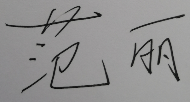 UnitContents of KnowledgeIntroduction /HistoryNDT Methods (4 hours)What is NDT?Historical development of NDTThe birth of Codes and StandardsNDT Qualification and CertificationBasic overview of  NDT methodsVisual Inspection (VT) (4 hours)Advantages and Limitations of VTVT Qualification and CertificationDirect and Indirect VTDiscontinuities in manufacturing processes (e.g. welding)Performing VTLiquid PenetrantTesting (PT) (4 hours)Basic steps of PTMechanisms of PTTypes of penetrants, removers, and developersPerforming PTMagnetic ParticleTesting (MT) (4 hours)Basic principles of MTFour steps of MTMT equipment and mediaPerforming MTRadiographicTesting (RT) (6 hours)Types of RT sourcesRadiationRT equipmentRT SafetyProducing a radiographRT image qualityRT discontinuitiesUltrasonic Testing (6 hours)Principles of soundUT equipmentUT measurements and flaw detectionUT calibrationData scan presentation methodsPhased array UTAlloy identificationEddy Current Testing (ECT) (4 hours)Principle, physics aspects of ECTField factor and list of effects, e.g. edge, impedance plane diagram, depth of penetration of ECT, relation between frequency and depth of penetration in ECTEquipments and accessories, various application of ECT Coating thickness measurement, advantages and limitations of eddy current testingItemName of ExperimentContentsHoursType of experiment1Liquid penetrant test (LPT)Understand the LPT’s proceduresPerform LPT6Verification2Magnetic particle test (MPT)Understand the MPT’s proceduresPerform MPT6Verification3Radiographic test (RT)Radiographic ProceduresImage Production and EvaluationRadiation ProtectionEquipment Operation and Quality ControlReporting10Comprehensive4Ultrasonic test(UT)UT equipment and calibrationMaterials and surface preparationTesting procedureDefect evaluation and sizingReporting10ComprehensiveMarks（1+X）AssessmentWeightage1Final exam (50%)50%X1Participation for the lectures	10%10%X2Homework 10%X3Experiment and report 20%X4Mid-term exam10%Calendar weekTeaching contentTeaching method1Introduction /HistoryLecture2NDT Methods Lecture3Visual Inspection (VT) Lecture4Liquid Penetrant Testing (PT)Lecture5Magnetic Particle Testing (MT) Lecture6Radiographic Testing (RT) & Ultrasonic TestingLecture7Ultrasonic TestingLecture8Eddy Current TestingLecture9Liquid penetrant test (LPT)Experiment10Liquid penetrant test (LPT)& Magnetic particle test (MPT)Experiment 11Magnetic particle test (MPT)Experiment 12Radiographic test (RT)Experiment 13Radiographic test (RT) & Ultrasonic test(UT)Experiment 14Ultrasonic test(UT)Experiment 15Ultrasonic test(UT)Experiment 16Ultrasonic test(UT)Experiment 1718ExamExamination